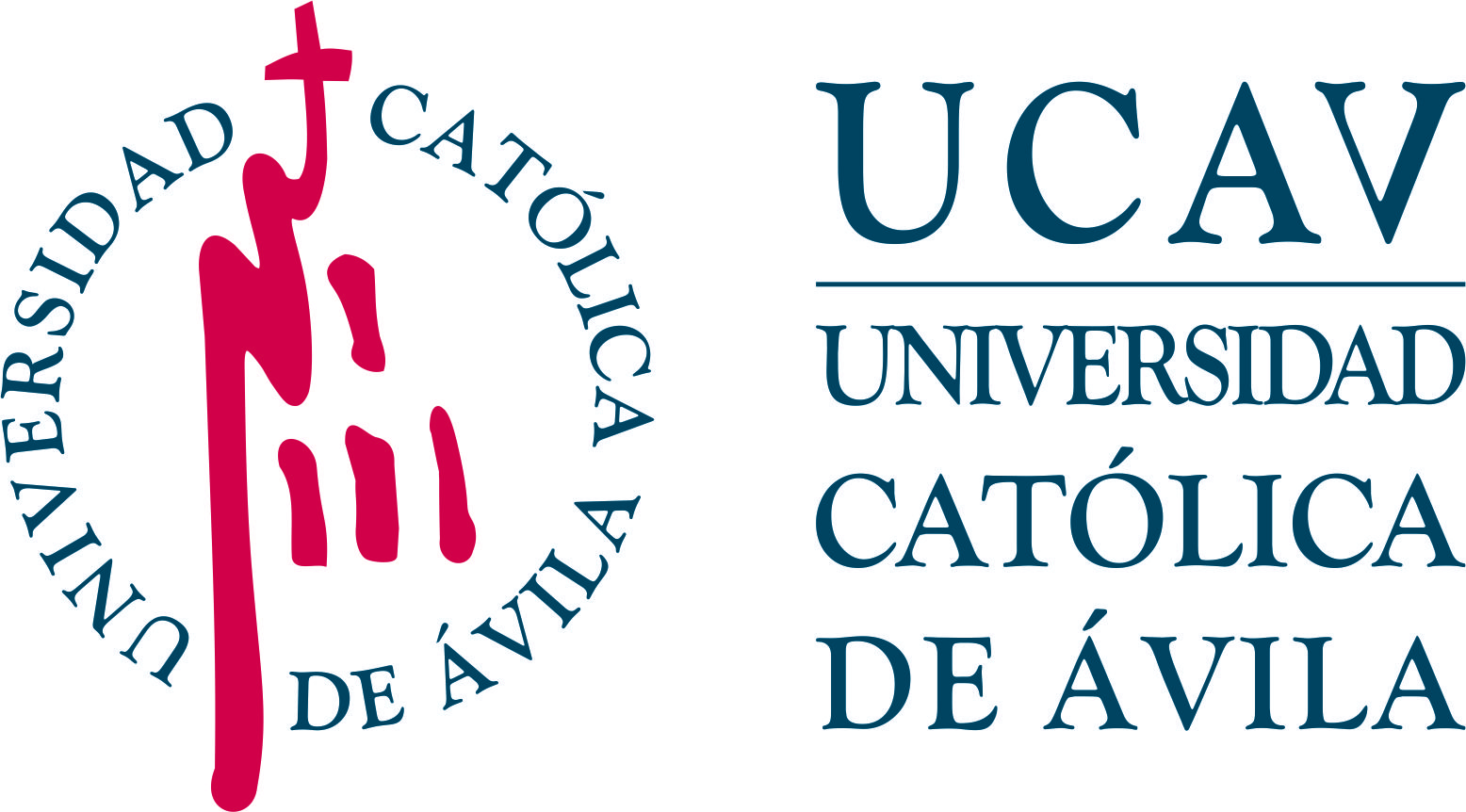 Impreso: E-NE ESTUDIANTES CON NECESIDADES ESPECIALES CURSO ACADÉMICO PARA EL QUE REALIZA LA SOLICITUDDATOS PERSONALES DEL ESTUDIANTE DATOS PERSONALES DEL ESTUDIANTE DATOS PERSONALES DEL ESTUDIANTE NOMBRE:  NOMBRE:  NOMBRE:  1º APELLIDO:  2º APELLIDO: 2º APELLIDO: Nº DNI/TIE/PASAPORTE Nº DNI/TIE/PASAPORTE Nº DNI/TIE/PASAPORTE DOMICILIO: DOMICILIO: DOMICILIO: LOCALIDAD:  LOCALIDAD:  LOCALIDAD:  PROVINCIA: PROVINCIA: CP: TELÉFONO MÓVIL (Obligatorio): TELÉFONO MÓVIL (Obligatorio): TELÉFONO FIJO: CORREO ELECTRÓNICO (Obligatorio): CORREO ELECTRÓNICO (Obligatorio): CORREO ELECTRÓNICO (Obligatorio): ESTUDIANTES CON DISCAPACIDADESTUDIANTES CON DISCAPACIDADESTUDIANTES CON DISCAPACIDADEn virtud del artículo 15 del Estatuto del Estudiante Universitario y en orden a dar cumplimiento al mismo, la UCAV solicita esta información al estudiante para poder atender a sus necesidades específicas respecto a admisión y acceso a los estudios, a espacios y edificios (incluidos los espacios virtuales), medios materiales, humanos y técnicos para asegurar la igualdad de oportunidades y la plena integración en la Comunidad Universitaria.En virtud del artículo 15 del Estatuto del Estudiante Universitario y en orden a dar cumplimiento al mismo, la UCAV solicita esta información al estudiante para poder atender a sus necesidades específicas respecto a admisión y acceso a los estudios, a espacios y edificios (incluidos los espacios virtuales), medios materiales, humanos y técnicos para asegurar la igualdad de oportunidades y la plena integración en la Comunidad Universitaria.En virtud del artículo 15 del Estatuto del Estudiante Universitario y en orden a dar cumplimiento al mismo, la UCAV solicita esta información al estudiante para poder atender a sus necesidades específicas respecto a admisión y acceso a los estudios, a espacios y edificios (incluidos los espacios virtuales), medios materiales, humanos y técnicos para asegurar la igualdad de oportunidades y la plena integración en la Comunidad Universitaria.Grado de Discapacidad:Grado de Discapacidad:  Igual o superior al 33%.  Igual o superior al 33%.  Igual o superior al 33%.  Superior al 65%  Superior al 65%  Superior al 65%Información Descuentos en Matrícula:Los estudiantes con discapacidad reconocida pueden solicitar descuentos en matrícula, descuentos cuya cuantía varía en función del grado de discapacidad acreditada (Véase Normativa de Admisión y Matrícula).IMPORTANTE: Este impreso debe remitirse única y directamente a la UNIDAD DE ATENCIÓN A LA DISCAPACIDAD a través del siguiente correo electrónico: atencion.discapacidad@ucavila.esSe recomienda al estudiante que, bien antes de formalizar matrícula o bien durante el curso, si es una incapacidad sobrevenida, contacte con la Unidad de Atención a la Discapacidad a través de email anterior y concierte una entrevista con la persona responsable. IMPORTANTE: Este impreso debe remitirse única y directamente a la UNIDAD DE ATENCIÓN A LA DISCAPACIDAD a través del siguiente correo electrónico: atencion.discapacidad@ucavila.esSe recomienda al estudiante que, bien antes de formalizar matrícula o bien durante el curso, si es una incapacidad sobrevenida, contacte con la Unidad de Atención a la Discapacidad a través de email anterior y concierte una entrevista con la persona responsable. IMPORTANTE: Este impreso debe remitirse única y directamente a la UNIDAD DE ATENCIÓN A LA DISCAPACIDAD a través del siguiente correo electrónico: atencion.discapacidad@ucavila.esSe recomienda al estudiante que, bien antes de formalizar matrícula o bien durante el curso, si es una incapacidad sobrevenida, contacte con la Unidad de Atención a la Discapacidad a través de email anterior y concierte una entrevista con la persona responsable. A LA UNIDAD DE ATENCIÓN A LA DISCAPACIDAD